2023 Exhibitor Registration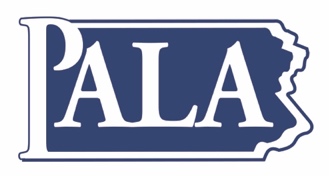 Expo set up is on Day 1 with an evening reception and Day 2 from approximately 7:00 – 3:30pmSpring 	April 18-19, 2023 			Wyndham Resort, Lancaster		PALA Industry Partner Member		$700.00				__________		Non-Member				$900.00				__________		Electric for booth in Exhibit Hall		$ 50.00				__________		Additional Representatives			$ 75.00				__________Fall	 	September 26-27, 2023		Wyndham, GettysburgPALA Industry Partner Member		$700.00				__________		Non-Member				$900.00				__________		Electric for booth in Exhibit Hall		$ 50.00				__________		Additional Representatives			$ 75.00				__________TOTAL 		$_________PALA CANCELLATION POLICY: Cancellations must be in writing to Joan DeLuca (joan@pala.org) 45 days prior to each conference.  A $25 administrative fee will be assessed. CONFIRMATION/UPDATES: The email you provide below will be used for registration confirmation, receipt, and conference updates.  Email completed registration to Joan DeLuca (Joan@pala.org); fax to 717-695-9735 or call 717-695-9734. Mail to: PALA 205 Grandview Ave., Suite 406, Camp Hill, PA 17011.Company__________________________________________________________________________________________Product/Industry to Exhibit____________________________________________________________________________Contact Person_____________________________________________________________________________________Address___________________________________________________________________________________________City, State, Zip_____________________________________________________________________________________Email___________________________________________________	Phone________________________________Two (2) Representatives are included in the registration. Additional representatives are $75 per person. (Rep 1)___________________  	(Rep 2) ___________________   (Additional) _____________________Payment can be made by check or credit card.Payment Options:  ☐ Check Enclosed    ☐ VISA   ☐ MasterCard   ☐ American Express   ☐ Discover CardPrinted Name on Card: ___________________________________________	Signature: _____________________Billing Address: _______________________________________________________________  Card Zip Code________Card #: ________________________________________Expiration Date: _____________________ CVV: ___________